ПОСТАНОВЛЕНИЕ                                                                                                       КАРАР№ 2                                                                                                                   «26» января 2016 г.О специальных местах для размещения печатных агитационных материалов местного референдума по самообложению граждан в 2016 году на территории Айдаровского  сельского поселенияРассмотрев предложение Территориальной избирательной комиссии  Тюлячинского муниципального района от 22.01.2016 г. № 7, в соответствии с пунктом 7 статьи 42 Закона Республики Татарстан от 24.03.2004г. № 23-ЗРТ «О местном референдуме»,ПОСТАНОВЛЯЮ:1. Определить специальными местами для размещения печатных агитационных материалов местного референдума по самообложению граждан в 2016 году на территории Айдаровского  сельского поселения:  -участок: с.Субаш                              -       информационный стенд,                                                                           на здании сельского клуба;   2. Контроль за исполнением настоящего постановления оставляю за собой.Руководитель 						                    	Б.Х.Хасаншин		 РЕСПУБЛИКА ТАТАРСТАНИСПОЛНИТЕЛЬНЫЙКОМИТЕТ   АЙДАРОВСКОГО СЕЛЬСКОГО ПОСЕЛЕНИЯ ТЮЛЯЧИНСКОГОМУНИЦИПАЛЬНОГО РАЙОНАГагарина ул., д. 13 а, д.Айдарово, 422095   тел. (факс): (84360) 53-4-46,E-mail: Aydar.Tul@tatar.ru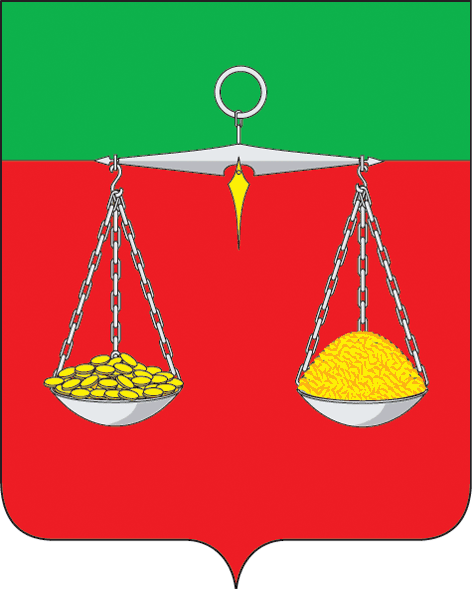 ТАТАРСТАН РЕСПУБЛИКАСЫТЕЛӘЧЕМУНИЦИПАЛЬ РАЙОНЫАЙДАР АВЫЛ ҖИРЛЕГЕБАШКАРМА  КОМИТЕТЫҖИТӘКЧЕСЕГагарин ур., 13а нче йорт, Айдар авылы, 422095   тел. (факс): (84360) 53-4-46E-mail: Aydar.Tul@tatar.ruОКПО 94318091  ОГРН 1061675010825  ИНН/КПП 1619004436/161901001ОКПО 94318091  ОГРН 1061675010825  ИНН/КПП 1619004436/161901001ОКПО 94318091  ОГРН 1061675010825  ИНН/КПП 1619004436/161901001-участок: д.Айдарово- информационный стенд,     на здании                  сельского дома культуры, на зданиисельского поселения; 